Montreal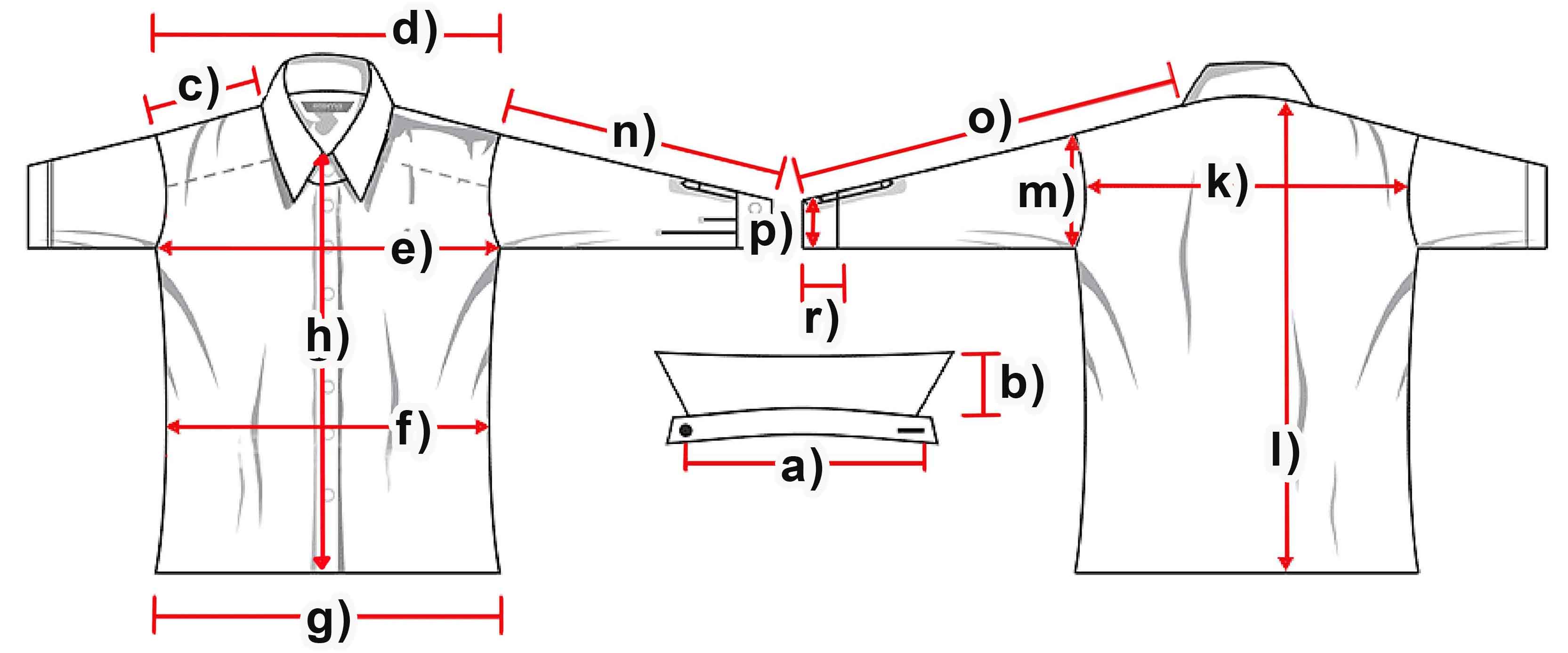 Maße (cm)XSSMLXLXXL3XLa) Kragenweiteb) Kragenhöhec) Schulter151515,516,517,517,5d) Schultergesamt50515153,556,556,5e) Brust60,562,564676970f) Taille5960,561,565,566,567g) Saum57,559,5606365.566,5h) Knopfleiste67,56969727374k) Rückenbreite4748,548,55153,553,5l) Rumpflänge707273,574,57779m) Armloch2829,529,53132,532,5n) Armlänge64,5676769,570,570,5o) Arm + Schulter79,58282,5868888p) Manschettenbreite1313,5141414,514,5r) Manschettenhöhe6,56,56,56,56,56,5